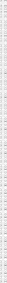 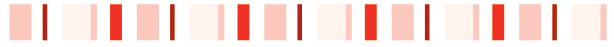 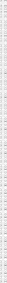 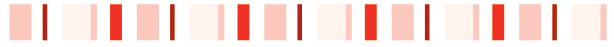 PROFIL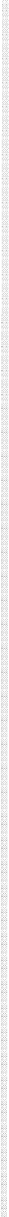 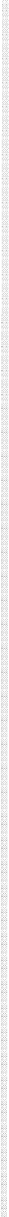 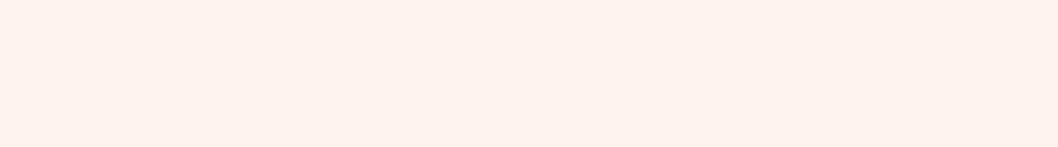 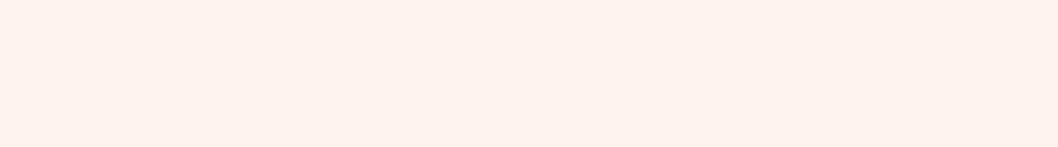 EXPERIENCES PROFESSIONNELLESConseiller marketing – The Asset Guardian / ADNM International –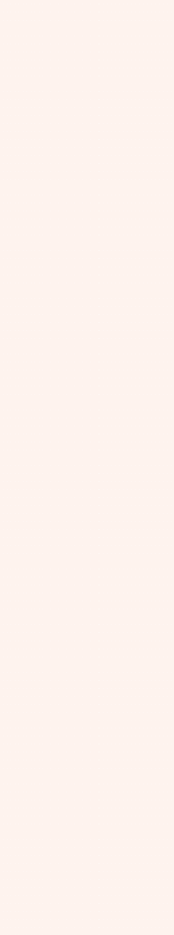 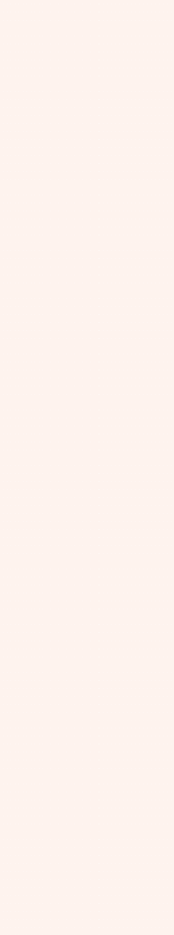 Coordonner la participation aux salons nationaux et internationaux (Microsoft Envision NA/EMEA, NAVUG Summit, Microsoft Directions NA/EMEA)Coordonner la réalisation des messages et des supports de communication, traditionnels et internet (Owned, Earned, Paid) – SEO/SEM, PPC. Google Analytics/AdwordsPlanification stratégique et études de marché Analyse des ventes par catégories de solutions CRM key user (Microsoft Dynamics CRM)Agent de service à la clientèle – Banque Royale du Canada RBC –Accueil de la clientèleEffectuer les opérations bancairesConseils bancaire et vente de produits et services bancairesConseiller en recherche et marketing stratégique - Centre de Marketing Stratégique AL –Coordination des communications internes et externesGestion de la communication externeCoordination de la mise en ligne du site internetCoordination de la création et de l’impression de flyers et cartes d’affairesCoordination des participations aux évènements locaux (tournoi de golf, mécénat…)Création de page institutionnelle Facebook et Fiche GoogleGestion de la communicationinterneCréation de fichier participatif de gestion de temps et de budget sur GoogleCoordination d’études de marché et de recherches marketingRencontre avec les clientsDetermination de la problématiqueConception du Designd’étudeCoordination de la collecte dedonnéesAnalyse de données (SPSS, Ms Excel)Rédaction du rapport et présentationsAccompagnement des entreprises régionales en planification stratégiqueCoordination de la planification de la “Laiterie des Trois Vallées”Coordination des études de marchés et d’analyse de donnéesCoordination des focus groups et de sondages (Administration, employés et partenairesd’affaires)Coordination des analyses SWOT, analyses concurrentielles, analyses des ventes et prévisions desventes.Veille économique dans le secteur de production laitièreRédaction du rapport et présentations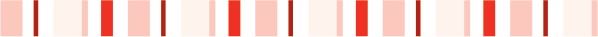 Stratège Web – Prospection Inc –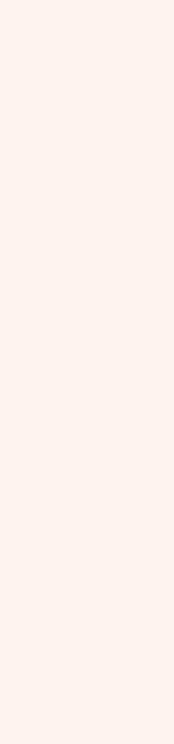 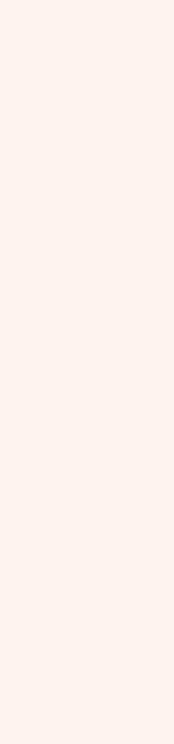 Production de rapports d’analyses statistiques d’achalandage de sites internet (MS Excel et Google analytics)Communication WebGestion de communautés web sur Facebook, Twitter et LinkedInPlacements publicitaires (PPC) sur Facebook, Youtube et LinkedInOptimisation de sites (SEO) : Google Webmaster toolsProjet spéciauxCoordination de la campagne de communication (presse et web) du cardiologue Dr.Paul Talbot, lors de sa décoration de la médaille du jubilé de diamant de la reine Élisabeth (Septembre 2012).Assistant d’enseignement – FSA Université Laval – Encadrement de 2 groupes d’étudiants (60 étudiants) Révision du cours et de concepts marketing Préparation aux examens et corrections d’épreuvesCodeur de données – Chaire Claire Bonenfant pour la condition des femmesCodage des entrevues qualitatives sous QDA Miner Analyse des données et rédaction du rapport d’analysePlanificateur logistique – Delphi Automotive SystemsCoordination entre les départements (production, ingénierie, qualité, approvisionnements et transports) pour la livraison de câbles automobiles à temps, dans un contexte de transport international (Afrique-Europe)Veiller au bon fonctionnement du projet suivant le système Kanban, juste-à-temps Suivre les indicateurs de performance (système ERP et SAP)ENSEIGNEMENTMBA Marketing - Université Laval – Ville de Québec (Obtenue en 2011) Mémoire : Effet de l’humour sur la relation client-entreprise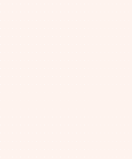 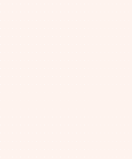 Diplôme national de commerce, option Marketing – National School of Management – Maroc Stage de fin d’étude (4 mois) ABC Tanger, embouteilleur Coca-Cola : Évaluation du programme de fidélité des détaillants 2007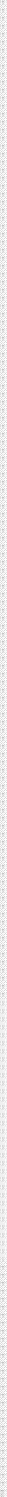 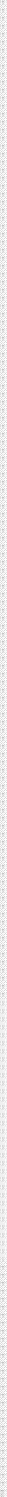 Compétences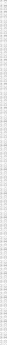 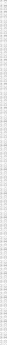 Développement d’affaires Coordination Marketing Études de marché Communication marketingAnalyse de données : MS Excel, MS Access,SalesForce, SPSS, QDAMinerLanguesFrançais +++ Anglais ++ Arabe +++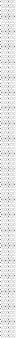 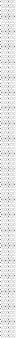 AutresBon communicateur Aisance relationnelle Travaille dans des délais serrés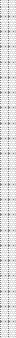 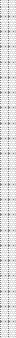 Autonome et joueur d’équipe Gère plusieurs projets simultanémentPermis de conduire et voitureSTAGES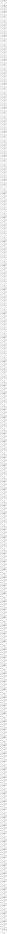 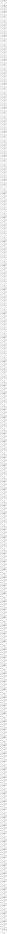 Projet de fin d’étude à l’Atlas Bottling Company (ABC), franchisé Coca-Cola, sous le thème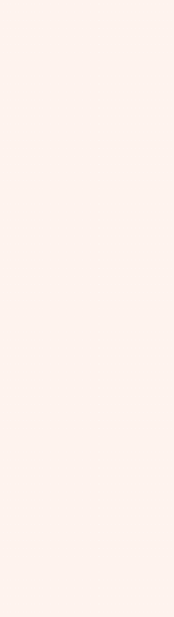 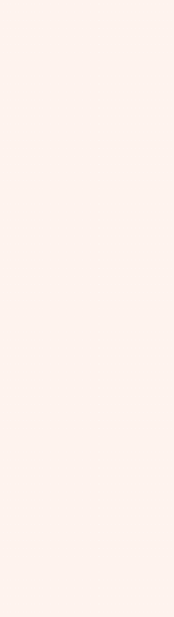 « Évaluation du programme fidélité 2007»Organisation de sondages auprès des détaillants et de la force de venteAnalyses desventesModification du système de points de récompensesModification deslotsRédaction du rapport et présentation au conseil d’administrationStage d’application à l’Office Nationale des Chemins de Fer (ONCF) sous le thème«Conception de la base de données relationnelle : Logistique Fret»Conception d’une base de données Ms Access qui optimise les couts de transport selon la nature des marchandises transportées, le nombre de wagons nécessaires et la capacité du sol à soulever du tonnage.Rédaction du rapport etprésentationStage d’initiation au Groupe Banques Populaires (GBP) sous le thème « Analyse des produits et services offerts par la BP »Description des produits et services de la banqueDescription des procédures de gestion interneRédaction et présentation durapportStage à la Banque Centrale du Maroc (Unité de production de billets, pièces de monnaie et papiers sécurisés) en qualité d’assistant commercial et comptableAssistance les employés et les chefs de services dans leurs tâches quotidiennesDescription du processus de production de la monnaieDescription du management de l’organisationBÉNÉVOLATSéances de mise à niveau et d’explication de concepts marketing aux étudiants du premier cycle à l’université Laval.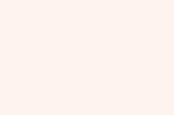 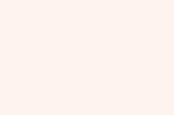 Bénévolat institutionnel : collecte de pommes et autres.Amine Belkhadir770 Rue le Liège Est (Metro Crémazie) Montréal, Qc H2P 1K9Tel : 514-994-1985Mail: amibel51@gmail.comMBA MarketingLinkedIn: aminebelkhadir Twitter: @amibel51PROFILPROFESSIONAL EXPERIENCEMarketing advisor – The Asset Guardian (ADNM International) –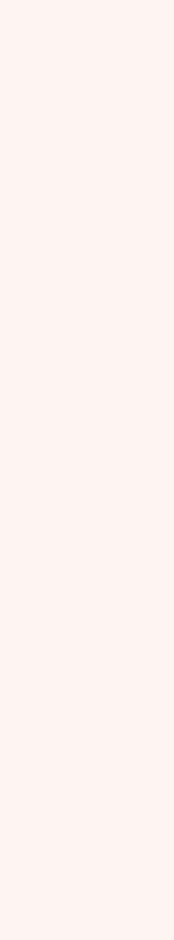 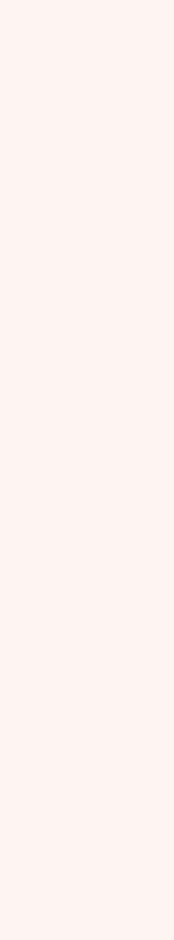 Coordinate participation in national and international exhibitions (Microsoft Envision NA / EMEA NAVUG Summit, Microsoft Directions NA / EMEA)Coordinate publications and communication materials, traditional and Internet (Owned, Earned, Paid) - SEO / SEM, PPC. Google Analytics / AdwordsCoordinate different projects with agencies (Konversion, Osko, Bang marketing, BKA content) Consulting Market StudiesCoordinate relationship with key partners (website member zone, webinars, cobranding) CRM key userCustomer service representative – RBC Bank – Customer reception according to RBC standards Perform banking transactionsAdvice customers and drive sales of banking products and servicesStrategic marketing advisor - Centre de Marketing Stratégique AL –Coordination of internal and external communicationsCoordination of the launch of the websiteCoordination of the creation and printing of flyers and business cardsLocal events Coordination ( golf tournament, sponsorship ... )Creation of Facebook page and Google SheetManagement of internal communicationMarket studies coordinationMeeting with clientsProblem identificationSearch DesignCoordination of data collectionData analysis ( SPSS, MS Excel )Report: writing and presentationsStrategic planningCoordination of market research and data analysisCoordination of focus groups and surveys (Administration , employees and business partners )Coordination of SWOT analysis, competitive analysis, sales analysis and sales forecasts.Business Intelligence in the dairyReport writing and presentationsWeb Strategist – Prospection Inc –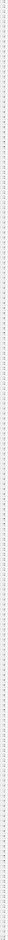 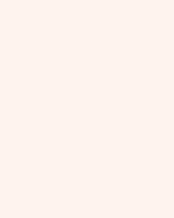 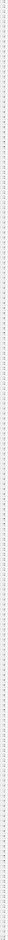 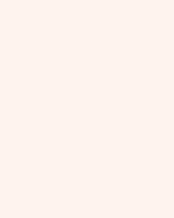 Production of traffic analysis reports of websites (MS Excel and Google analytics)Web CommunicationWeb Community Management on Facebook, Twitter and LinkedIn Investments advertising (PPC) on Facebook, Youtube and LinkedIn Site Optimization (SEO): Google Webmaster toolsEDUCATIONMBA Marketing - Laval University – Québec city (2011)National Diploma of commerce, Marketing – National School of Management of Tangier - MoroccoSkillsSales development Marketing Coordination Brand Management marketing CommunicationData analysis:MS Excel, MS Access, SalesForce, SPSS, QDAMinerLanguagesFrench +++ English ++ Arabic +++OtherCPCA candidate (cat-man)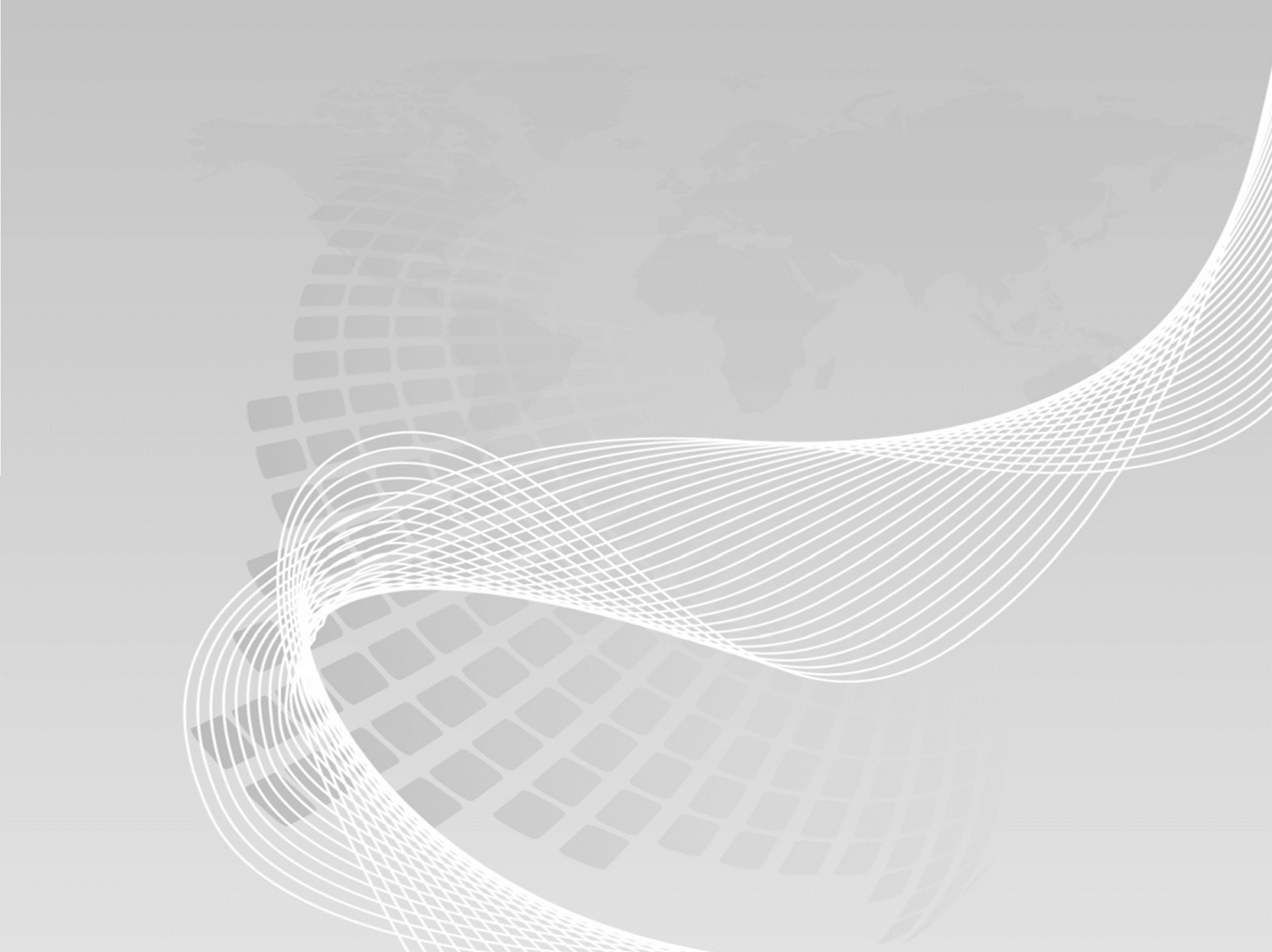 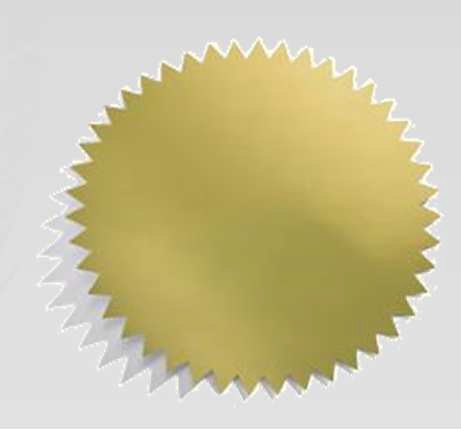 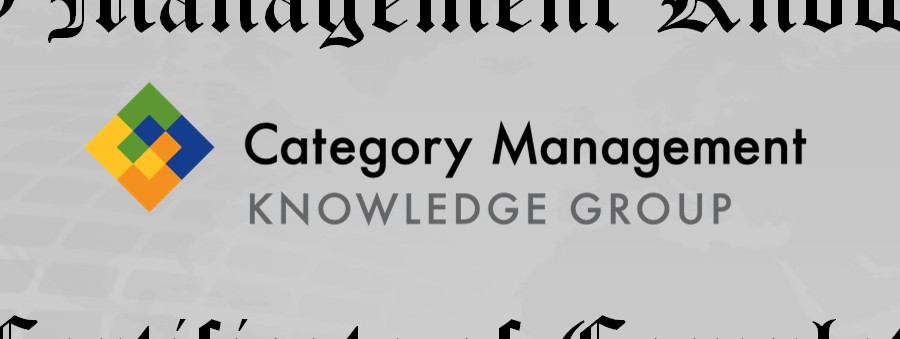 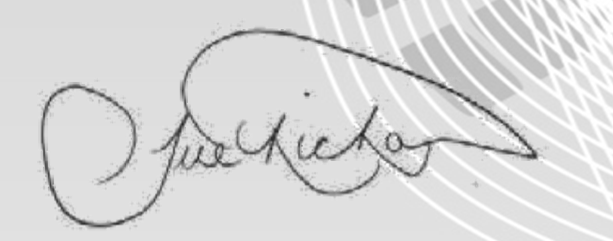 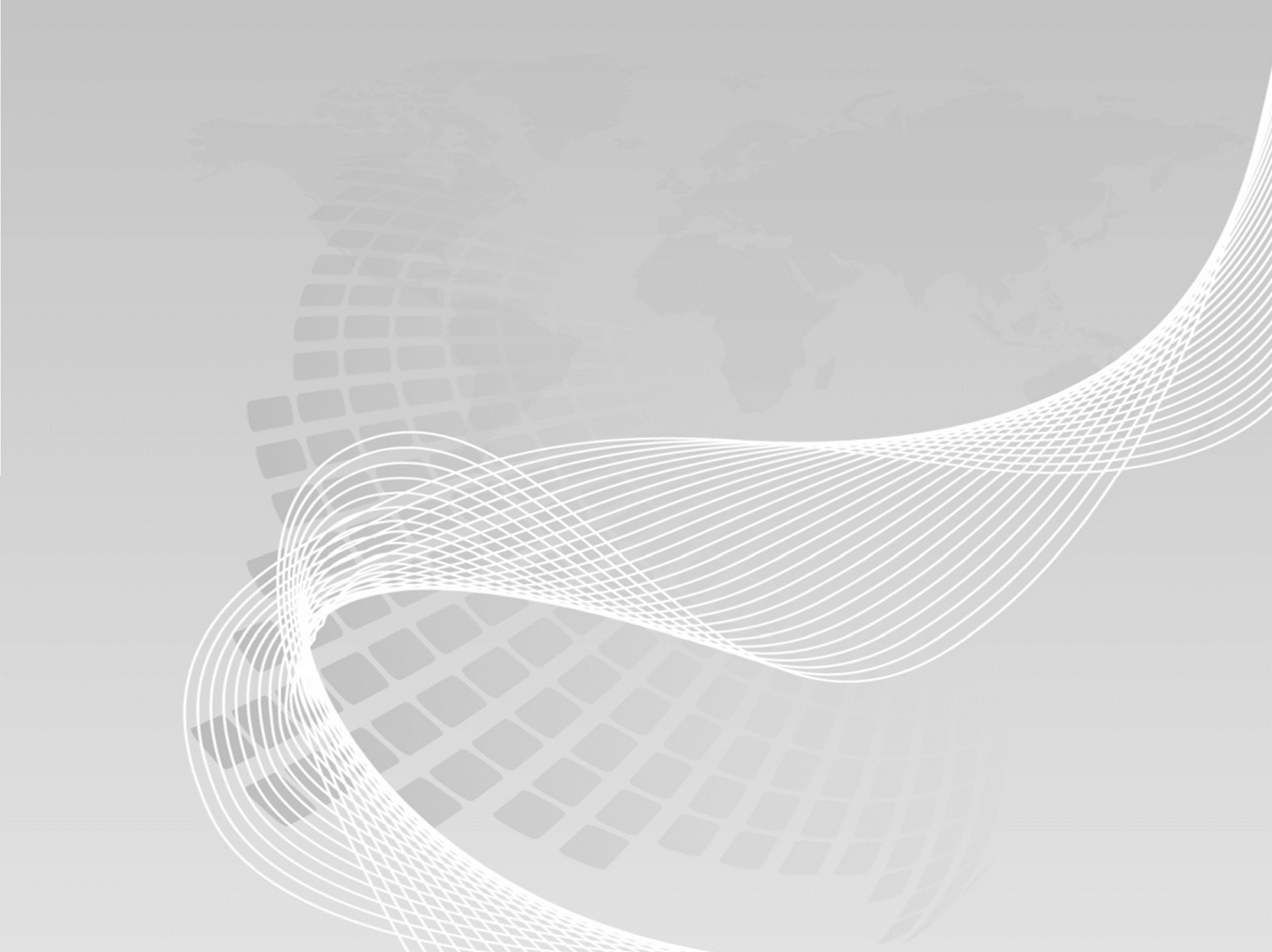 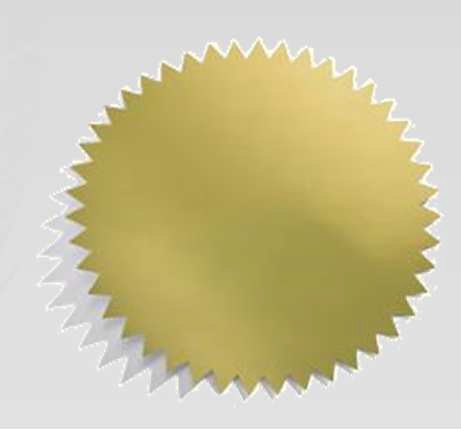 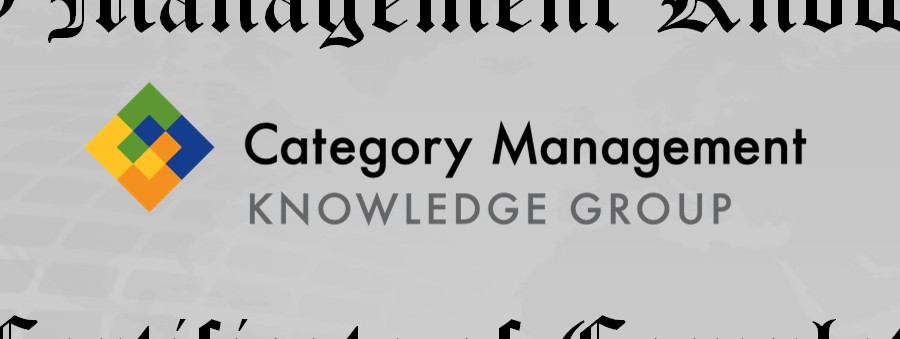 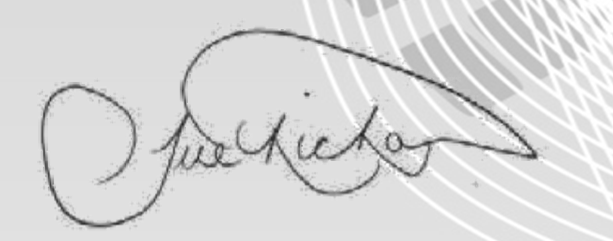 Category Management Knowledge GroupCertificate of Completionhas been awarded to:Amine Belkhadir** Foundational / CPCA Program (12 courses)Presented on 2017-04-21Sue N icholls, P resident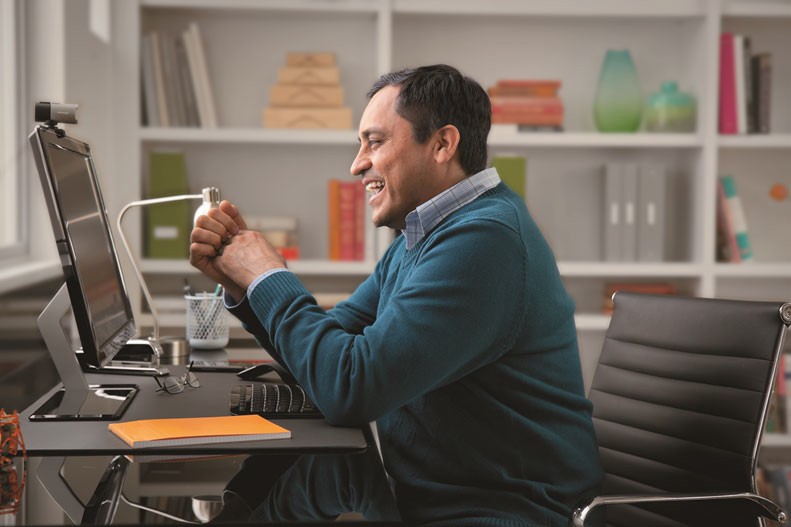 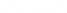 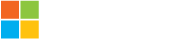 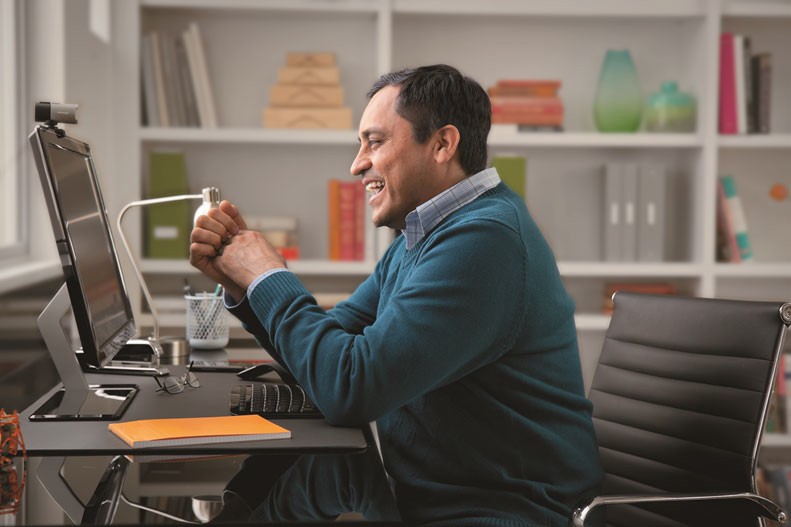 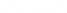 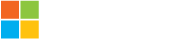 Dynamics Learning PortalTranscriptAmine BelkhadirCOURSEPage 1FIRST NAME:AmineCOUNTRY:CanadaCOMPANY:ADNM International Inc.LAST NAME:BelkhadirROLE:MarketingEMAIL:abelkhadir@adnm.netPRODUCT:COURSE TITLE:LEVEL:STATUS:DATE COMPLETED:Dynamics 365 Enterprise81055AE: Relationship Management in Microsoft Dynamics 365 for Sales200CompletedAugust 24, 2017Dynamics 365 Enterprise81056AE: Sales Management in Microsoft Dynamics 365200CompletedApril 28, 2017Dynamics 365 Enterprise81071AE: Deployment for customer engagement in Microsoft Dynamics 36520049%Dynamics CRM80711AE: Functional Application in Microsoft Dynamics Marketing200CompletedAugust 23, 2017Dynamics CRM80729AE: Customization and Configuration in Microsoft Dynamics CRM 2016200CompletedAugust 04, 2017Dynamics CRM80867AE: Reporting for End Users and Functional Consultants in Microsoft Dynamics CRM200CompletedAugust 31, 2017Dynamics NAV80954AE: Installation and Configuration in Microsoft Dynamics NAV 20172002%